How to add/edit information on the player page  When logged into your player page you can add/edit your player information, pay your registration fee, and upload a color picture of your face.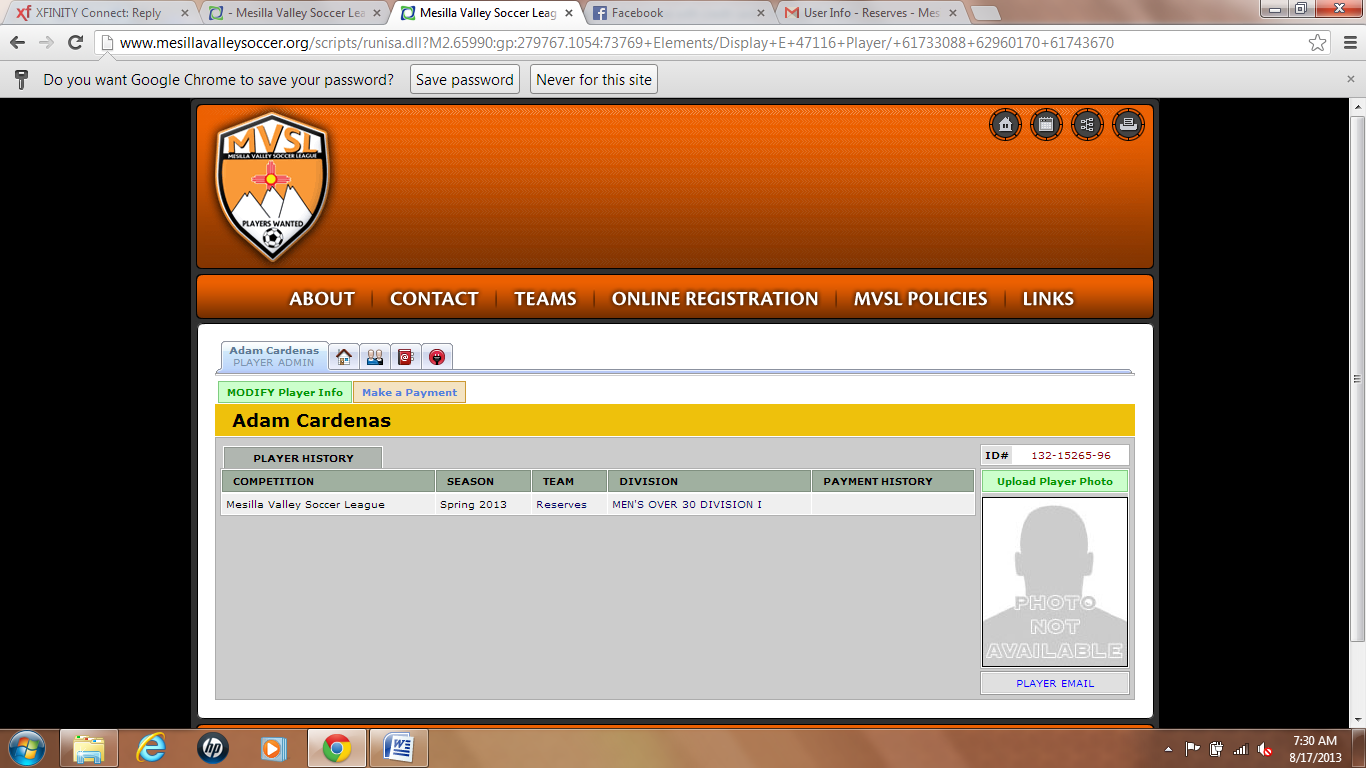  When you first login in, click on the ‘Modify player info’.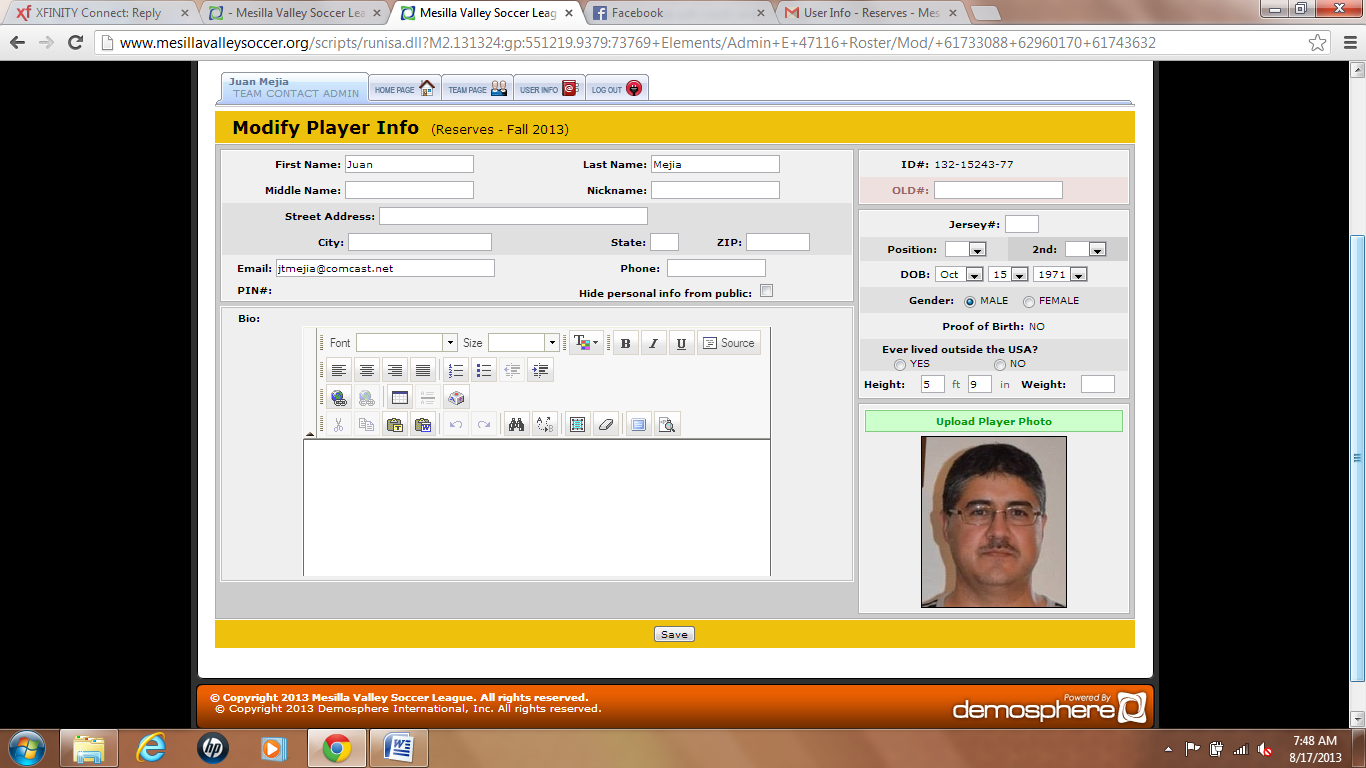  Make sure the following information is correct as these are used for player cards and roster. First and last nameID# Date of birthEmailAn uploaded color photo of your face You can add any other additional information if you like but only the 5 in step #3 are required.Click ‘save’ if you have made any changes to your player info. To pay your registration fee, click on the ‘make a payment link.  Fill in the payment information and click ‘continue’ to finish the payment process.